О внесении изменений в План деятельности Енисейского управления Федеральной службы по надзору в сфере связи, информационных технологий и массовых коммуникаций на 2020 годНа основании письма Центрального аппарата Роскомнадзора от 27 марта 2020 года №04-СВ-16877 «Об организации работы в период с 30.03.2020 по 03.04.2020 в сфере массовых коммуникаций», докладной записки от 30.03.2020 №1236-дз «О переносе сроков проведения плановых СН СМИ», приказываю:1. Внести изменения в раздел 3.2.1 Плана деятельности Енисейского управления Федеральной службы по надзору в сфере связи, информационных технологий и массовых коммуникаций на 2020 год, утвержденного приказом руководителя Енисейского управления Федеральной службы по надзору в сфере связи, информационных технологий и массовых коммуникаций  от 18.11.2019 №446 (далее - План деятельности), в части  запланированного срока проведения мероприятия систематического наблюдения в отношении средства массовой информации «Официальный сайт газеты «Енисейская правда»» - изменить срок проведения мероприятия с периода 01.04.2020-03.04.2020 на период 06.04.2020-08.04.2020.2. Внести изменения в раздел 3.2.1 Плана деятельности в части  запланированного срока проведения мероприятия систематического наблюдения в отношении средства массовой информации «Красное знамя» - изменить срок проведения мероприятия с периода 01.04.2020-03.04.2020 на период 06.04.2020-08.04.2020.3. Внести изменения в раздел 3.2.1 Плана деятельности в части  запланированного срока проведения мероприятия систематического наблюдения в отношении средства массовой информации «День и Ночь» - изменить срок проведения мероприятия с периода 02.04.2020-06.04.2020 на период 06.04.2020-08.04.2020.4. Внести изменения в раздел 3.2.1 Плана деятельности в части  запланированного срока проведения мероприятия систематического наблюдения в отношении средства массовой информации «СИБДОМ» - изменить срок проведения мероприятия с периода 02.04.2020-06.04.2020 на период 06.04.2020-08.04.2020.5. Внести изменения в раздел 3.2.1 Плана деятельности в части  запланированного срока проведения мероприятия систематического наблюдения в отношении средства массовой информации «ТСК (Телевизионная студия Кедровый)» - изменить срок проведения мероприятия с периода 03.04.2020-07.04.2020 на период 06.04.2020-08.04.2020.6. Внести изменения в раздел 3.2.1 Плана деятельности в части  запланированного срока проведения мероприятия систематического наблюдения в отношении средства массовой информации «Сельская новь» - изменить срок проведения мероприятия с периода 03.04.2020-07.04.2020 на период 06.04.2020-08.04.2020.7. Внести изменения в раздел 3.2.1 Плана деятельности в части  запланированного срока проведения мероприятия систематического наблюдения в отношении средства массовой информации «Аналитика права» - изменить срок проведения мероприятия с периода 27.03.2020-31.03.2020 на период 27.03.2020-07.04.2020.8. Внести изменения в раздел 3.2.1 Плана деятельности в части  запланированного срока проведения мероприятия систематического наблюдения в отношении средства массовой информации «Газета город А» - изменить срок проведения мероприятия с периода 26.03.2020-30.03.2020 на период 26.03.2020-06.04.2020.9. Отделу организационной, правовой работы и кадров в течение 3-х дней внести необходимые изменения в соответствующие разделы Плана деятельности, размещенного на Интернет-странице Управления официального сайта Роскомнадзора в сети Интернет: 24.rkn.gov.ru.10. Контроль за исполнением настоящего Приказа оставляю за собой.Руководитель Управления	        Н.А. Бурдюкова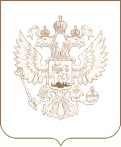 РОСКОМНАДЗОРЕНИСЕЙСКОЕ УПРАВЛЕНИЕ ФЕДЕРАЛЬНОЙ СЛУЖБЫ ПО НАДЗОРУ В СФЕРЕ СВЯЗИ, ИНФОРМАЦИОННЫХ ТЕХНОЛОГИЙ И МАССОВЫХ КОММУНИКАЦИЙПРИКАЗ30.03.2020                                                                                                                                                                    111_________________________                                                                                                    № _______________________Красноярск